хронометражописаниетекст озвучкипримечанияВот уже на протяжении многих лет бренд Хайсенс широко известен потребителям во всем мире благодаря применению современных технологий, высокому качеству продукции и стремлению к совершенству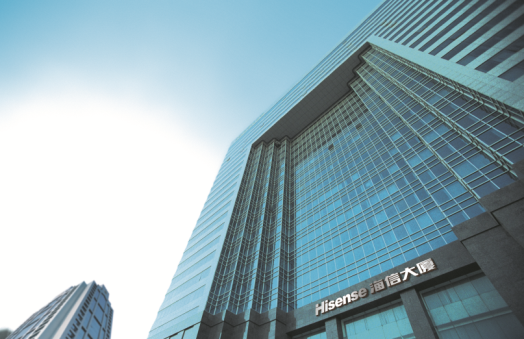 Сегодня мы представляем Вашему вниманию новинку: последнее поколение бытовых многофункциональных осушителей воздуха Хайсенс Эйр ГоуНаучно доказано, что повышенный уровень влажности несёт ряд негативных факторов:- (1)развитие хронических и респираторных заболеваний у людей- (2)создание опасно благоприятной среды для размножения вредных микроорганизмов, в том числе пылевых клещей.- (3)образование плесени в помещении, на мебели и продуктах питания-(4) риск выхода из строя электрооборудования- (5)долгая сушка белья, и, как результат, порча тканей и одеждыПредотвратить последствия повышенной влажности и обезопасить себя и свой дом поможет бытовой многофункциональный осушитель воздуха Хайсенс ЭйрАйр гоу.Производительность в двадцать пять литров в сутки позволяют использовать осушитель Эйр гоу в любом помещении- будь это жилое помещение, погреб, кладовая или офис.Осушитель обладает увеличенным баком для сбора конденсата шесть с половиной литра, что позволяет удобно использовать прибор на максимальной мощности без частого слива конденсата.Фронтальное расположение резервуара обеспечивает легкую эксплуатацию прибора.Слить конденсат легко и просто, достаточно вынуть бак, слить воду и установить резервуар на место.Осушитель Хайсенс Эйр Гоу обладает также функцией очистки воздуха. Для этого в приборе предусмотрены два фильтра предварительной очистки, которые очищают воздух от частиц пыли, грязи и шерсти животныхФильтры не надо менять. По мере их загрязнения, необходимо просто достать фильтр из осушителя, промыть его и установить обратно.Удобное и точное управление бытовым прибором - одно из главных преимуществ осушителей Эйр гоу.Две скорости производительности, а также автоматический режим работы позволяют выбрать наиболее комфортную для вас работу осушителяВстроенный электронный гигростат позволяет точно контролировать уровень влажности в диапазоне от тридцати  до восьмидесяти процентовДля точного контроля процесса осушения воздуха_Эйр гоу оснащен ЛЭД дисплеем, отображающим текущую относительную влажность _и температуру воздухаИндикатор заполненности бака_ своевременно проинформирует, когда необходимо слить воду.По желанию можно установить время отключения прибора с помощью таймера во временнОм  диапазоне двадцать четыре часа.Компактные размеры и вес, а также специальная ручка для переноски с выдвижным механизмом на корпусе осушителя позволяют легко транспортировать его из комнаты в комнату.Встроенные колесики с функцией фиксации позволяют легко перемещать прибор с места на место.Хайсенс Эйр Гоу можно комфортно использовать даже во время сна и отдыха благодаря низкому уровню шума.Техника Хайсенс – это прорыв в области создания комфортного микроклимата. Сочетание традиционного качества и высоких технологий -  у Вас домаХайсенс.